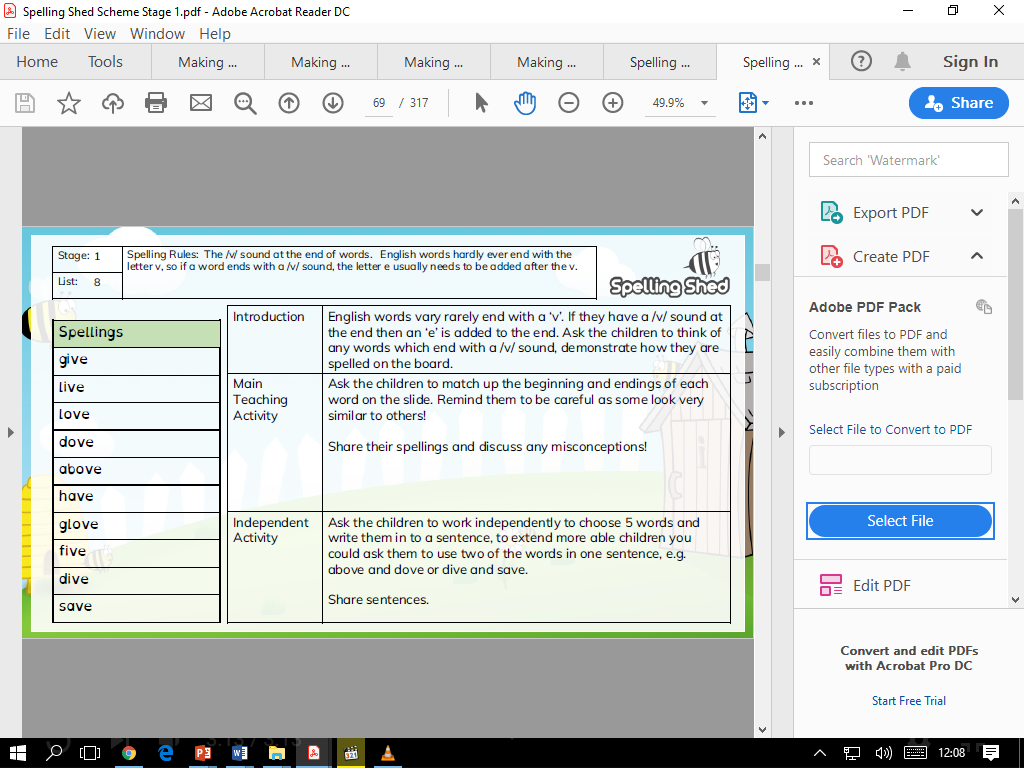 Spelling Test: Year 2 Given: 11.11.19Test: 18.11.19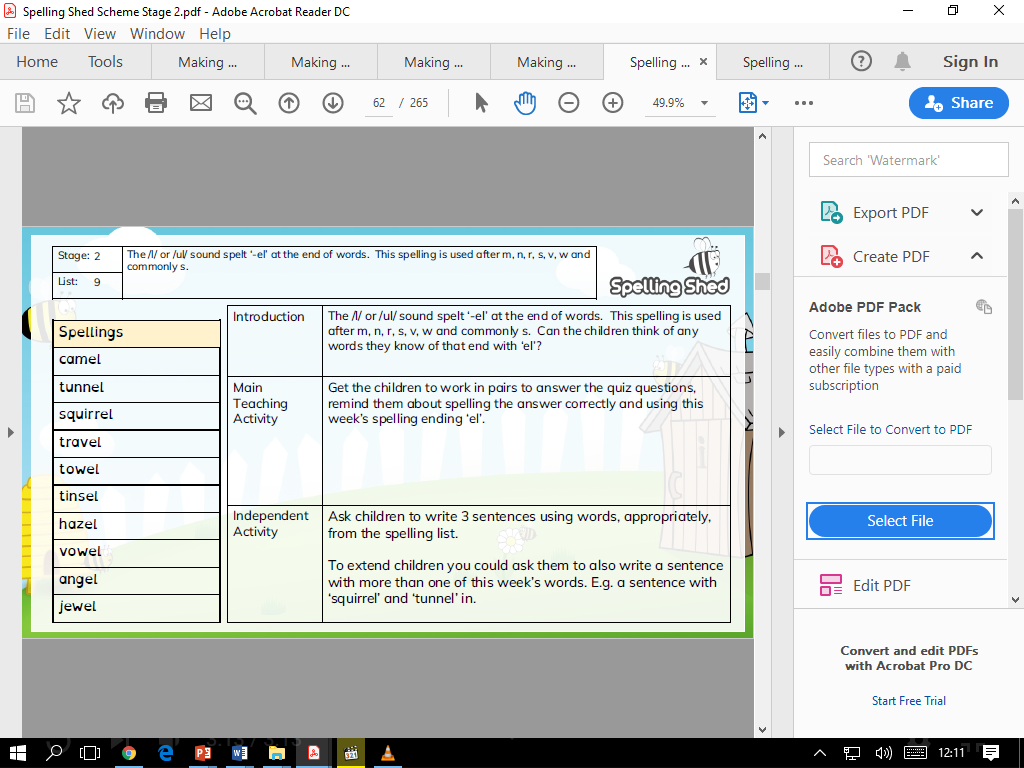 